SPRING - rhymeNavodilo: Pobarvaj vsako čebelico druge barve. Nato poišči rožico, ki se rima s čebelico in jo pobarvaj z enako barvo.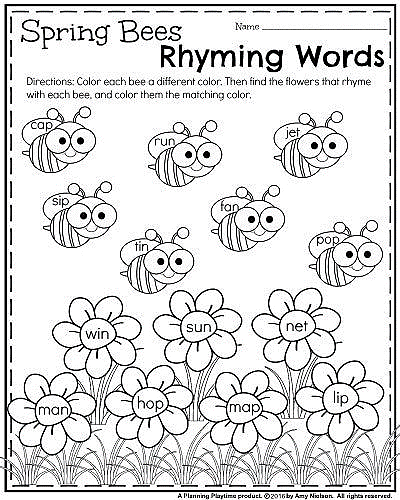 Navodilo: Read and colour. Preberi in pobarvaj.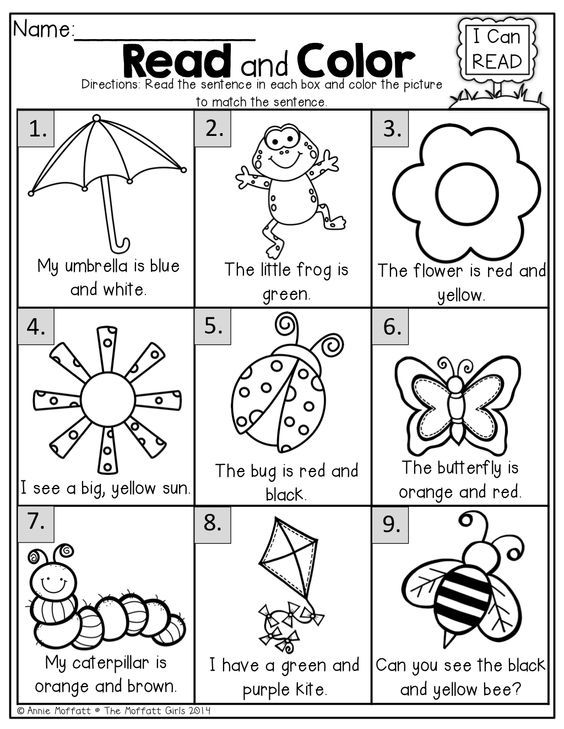 